关于2021-2022学年第一学期体育俱乐部选课的通知各学院、各位同学：2021-2022学年第一学期体育俱乐部网上选课将于2021年9月19日—9月22日进行，现将有关事项通知如下。一、选课对象及选课时间备注：2020级中高职贯通学生、2020级临床医学（乡村医生）专业、2020级临床医学（院前急救）专业、2020级护理（中美合作）专业、2020级专升本学生、2021级专升本学生不参与选课。二、选课操作流程（一）进入教务系统方式一：通过智慧门户进入教务系统1. 进入学校网站，进入智慧门户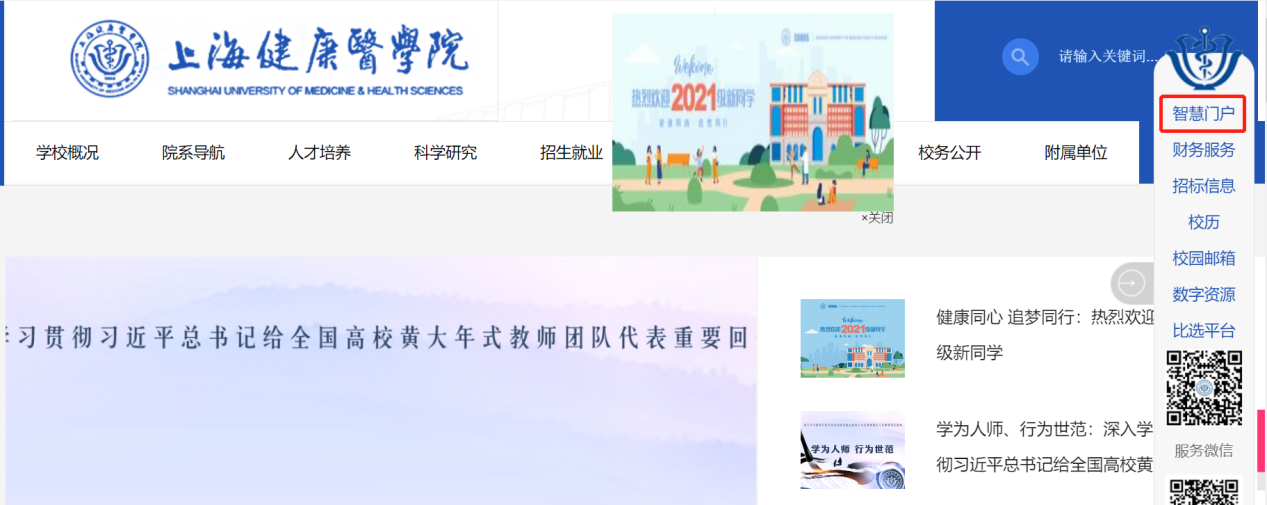 2. 输入账号密码登录智慧门户。账号为学号，初始密码为身份证号后6位@Sumhs（注：首个S大写）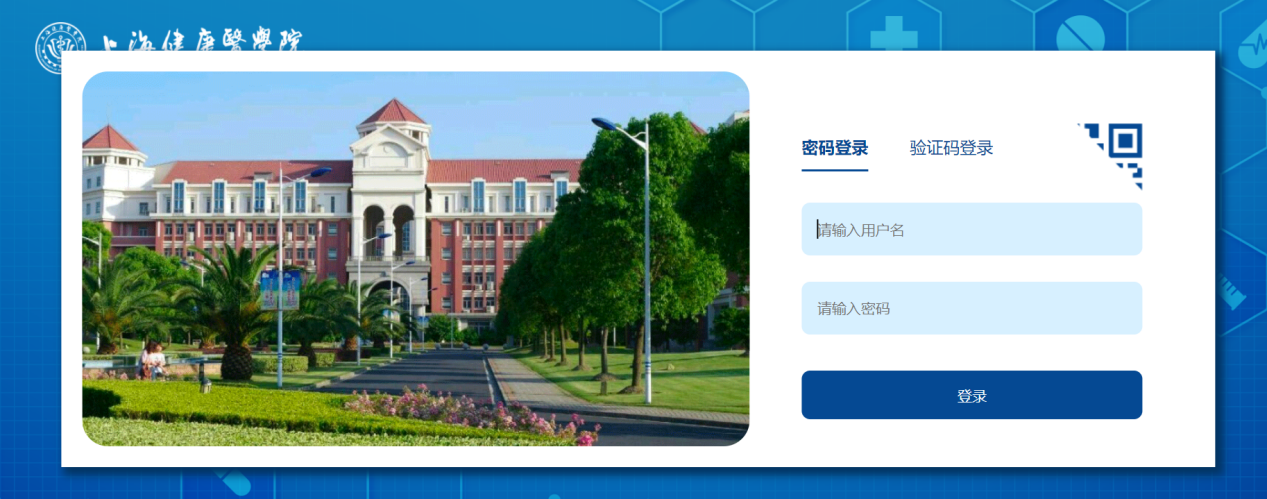 3. 选择“系统应用”，点击“教务系统”即可进入。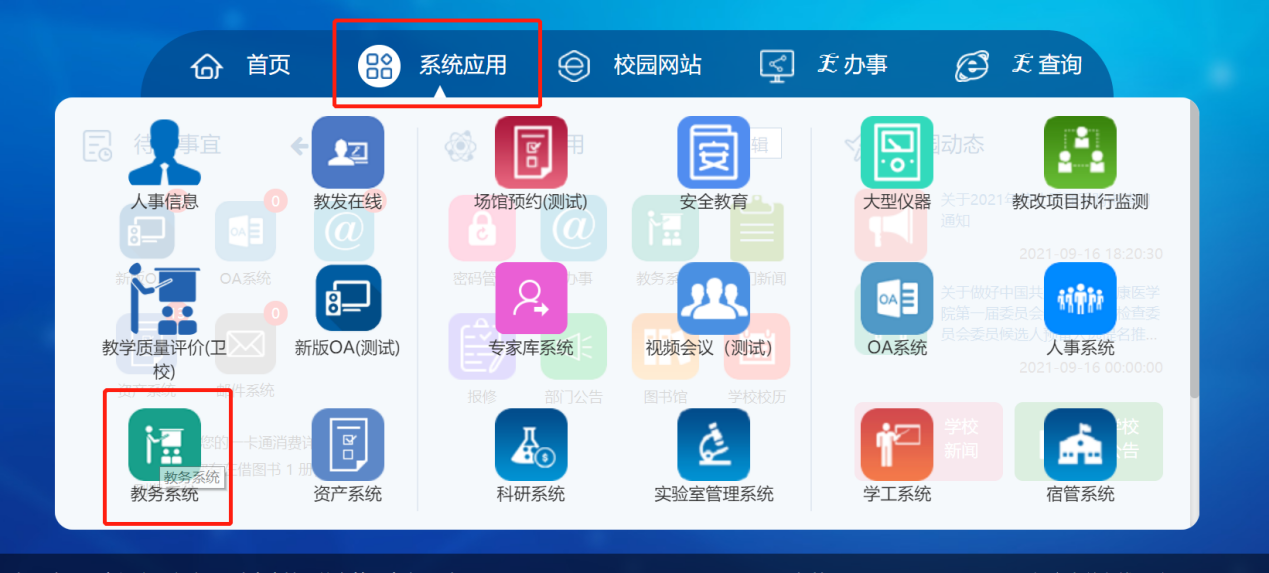 方式二：直接登录教务系统1.输入教务系统地址（以下两者二选一）http://jwmis2.sumhs.edu.cn/http://jwmis3.sumhs.edu.cn/2.输入学号、密码、校验码，点击登录，即可进入教务系统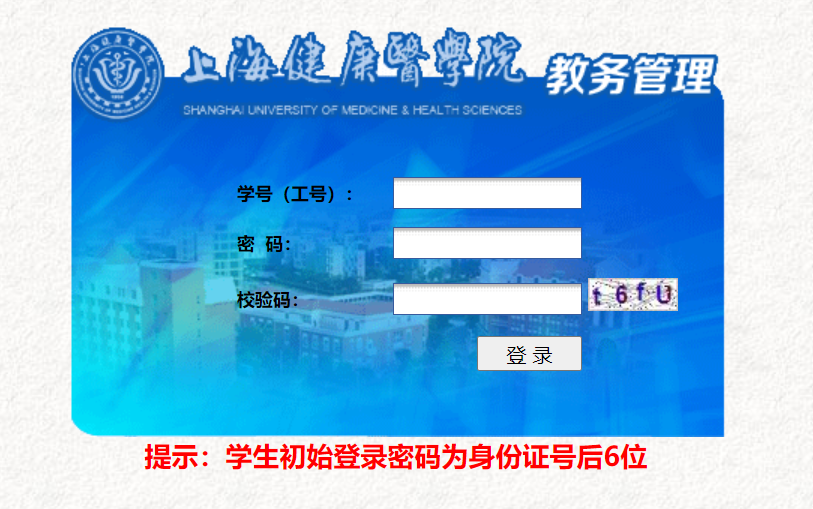 登陆账号为学生本人学号登陆初始密码为身份证号后六位（注意：X请用大写）（二）选课步骤1.点击菜单“学生选课”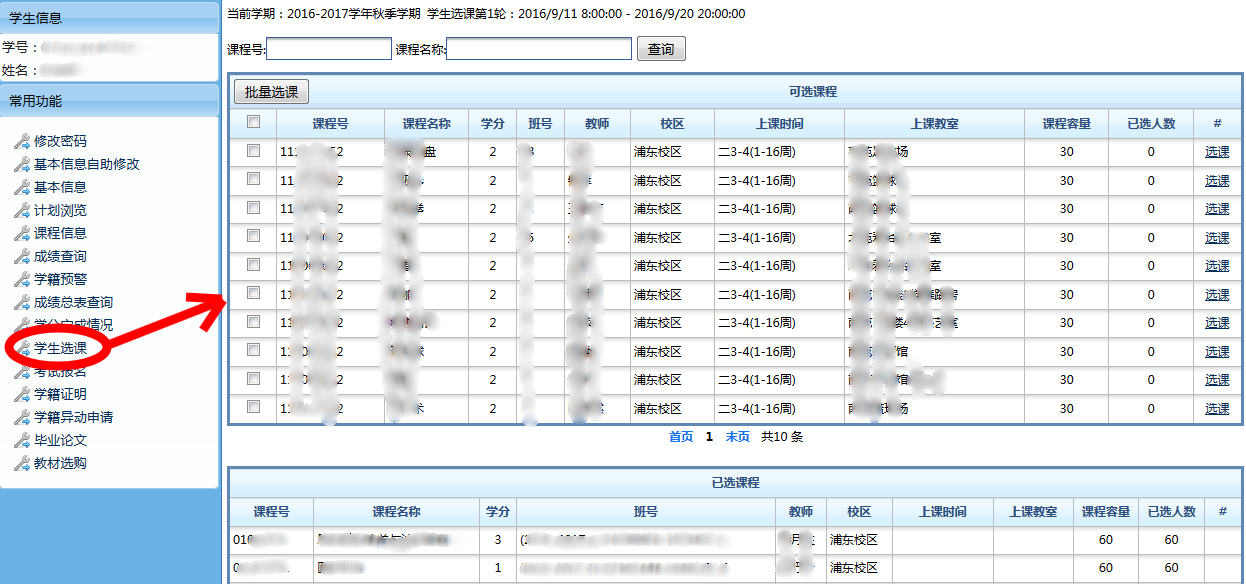 2.选择要选的课程点击“选课”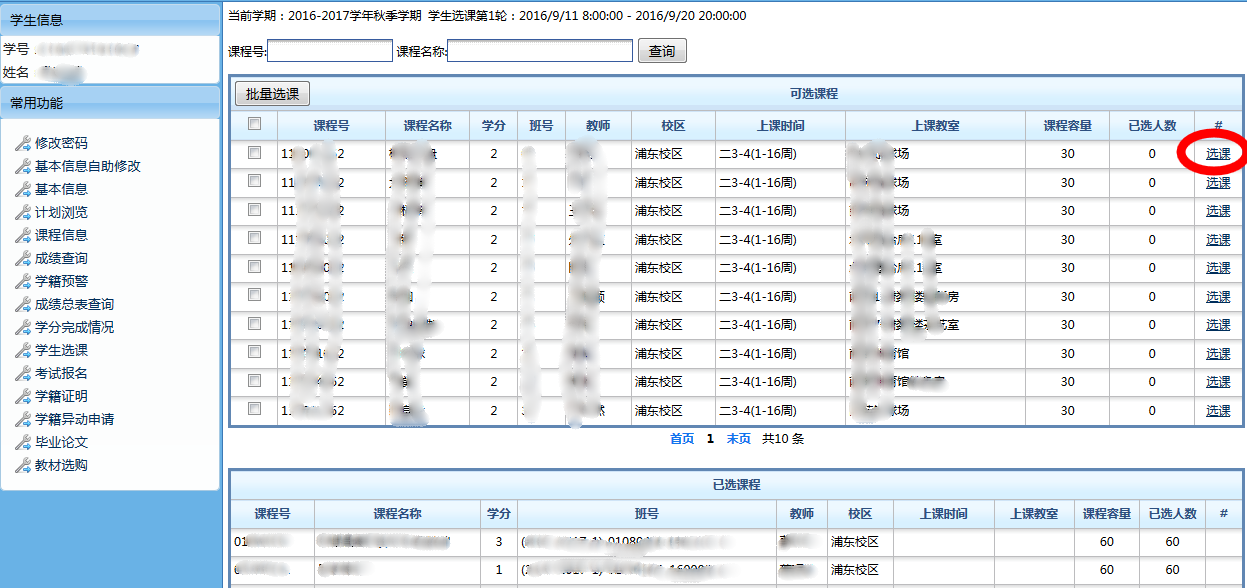 3.选课成功的课程将显示在下方“已选课程”列表中，请及时查看确认。如选错或者有更改意向，请点击“退课”更改并重新选课。注：退课重选只能在规定的选课时间内操作，超过选课时间将不得再退选、改选和重选。 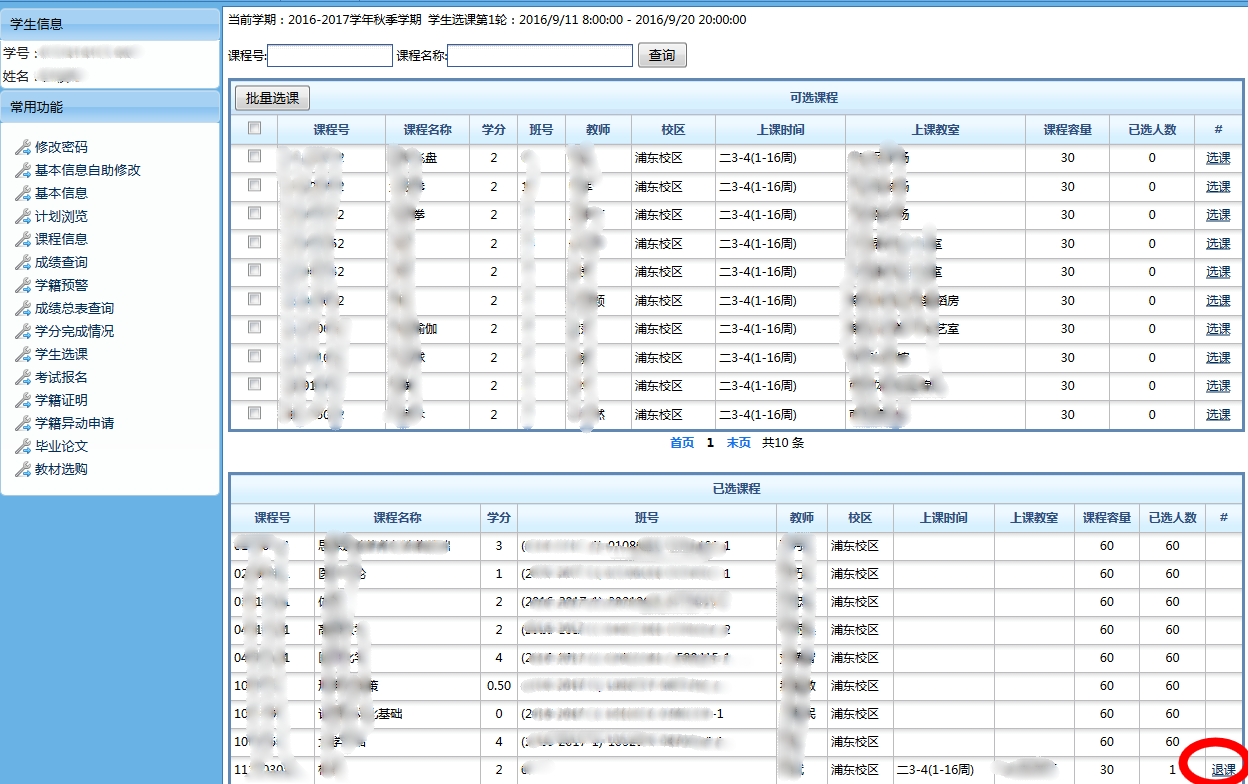 备注：选课可用电脑或手机操作三、选课原则1.每位同学根据本专业培养方案于对应学期修读体育课程，体育（1）-（4）为体育俱乐部课程，体育（5）、（6）为体测。体育课程缺失会影响毕业，请同学们慎重对待。2.每位同学每学期限选1门体育俱乐部课程。选课为抢选制，每个时间段俱乐部课程先选先得，额满为止。四、俱乐部开课时间和地点1.学生选课完成后，根据课表按时至各自选择的体育俱乐部上课地点集合上课。正式开学后每周四下午1点于南苑体育馆二楼205办公室办理补选（只能选取人数未满的俱乐部），自俱乐部上课时间开始，第3周后将不再进行体育俱乐部补选课。2.因身体原因不能正常参加体育运动的学生，请在校园网E办事中查询“体育保健课申请”（申请详情请查阅体育教学部网站通知公告），审批通过之后，将安排体育保健课学习。因慢性病不能参加的，需于第2周之前完成申请，因突发疾病不能继续参加运动的，需在疾病发生后的3天内完成申请，逾期均不受理。五、业务咨询1.选课系统操作问题，咨询电话：65881653 地址：北苑1号楼600咨询时间：工作日上午8:00-下午4:302.体育俱乐部事宜咨询电话：65885071  联系QQ：44285296地址：南苑1号楼2楼205办公室现场咨询接待时间：工作日周四下午13:00-15:30选课现场补选时间：工作日周四下午13:00-14:00（1-3周）教务处、体育教学部2021年9月17日序号层次选课对象选课时间1本科2020级9月19日—9月21日每日12:00-16:002本科2021级（含预科）9月20日—9月21日每日12:00-16:003专科2020级9月19日—9月21日每日12:00-16:004专科2021级9月21日-9月22日每日12:00-16:00